Vorlage für E-Mail Anschreiben an Kunden, Partner, FreundeBetreffzeile:  Aktionswoche „Rheinland-Pfalz: Ein Land voller Energie“Gutes für die Energiewende und den Klimaschutz tun und dabei Spaß haben. Das bietet die landesweite Aktionswoche "Rheinland-Pfalz: Ein Land voller Energie" vom 02. bis 10. September 2017.
In dieser Woche stellen Energiewende-Akteure bei Exkursionen, Workshops, Führungen und Vorträgen ihr Engagement für den Klimaschutz der breiten Öffentlichkeit vor. Über 100 Veranstaltungen warten an vielen Orten in Rheinland-Pfalz auf Besucher aller Altersgruppen, viele davon kostenfrei.Auch bei uns wird die Energiewende hautnah zu erleben sein! Wir laden Sie herzlich ein, unsere Veranstaltung/Aktion (Nennung!) zu besuchen:►				Aussagekräftiger Kurztitel ►	Datum: 		am xx. September 2016►	Uhrzeit:		von xx.xx bis xx.xx Uhr►	Ort: 			Stadt bzw. Gemeinde / Straße / ggfs. Name der Lokalität, Raum etc.Weitere Informationen finden Sie unter: www.energieagentur.rlp.de/aktionswocheGehen Sie auf Entdeckungstour, erleben Sie die Vielfalt der Energiewende und lassen Sie sich inspirieren!Mit freundlichen GrüßenxxxxxxxxxxxxE-Mail SignaturVersion 1:
AKTIONSWOCHE 2017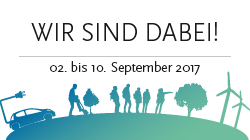 Rheinland-Pfalz: Ein Land voller Energie02. - 10. September 2017Version 2: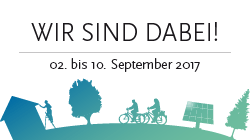 AKTIONSWOCHE 2017Rheinland-Pfalz: Ein Land voller Energie02. - 10. September 2017